URBROJ: 238/10-111-944-3/22U Ivanić-Gradu, dana 25. kolovoza 2022. godineTemeljem članka 10. stavka 12. Zakona o pravu na pristup informacijama (Narodne novine, broj 25/13, 85/15 i 69/22), Upravno vijeće Naftalana, specijalne bolnice za medicinsku rehabilitaciju, iz Ivanić-Grada, Omladinska 23a, objavljujeZAKLJUČKE I ODLUKE USVOJENE NA 14. SJEDNICI UPRAVNOG VIJEĆANa 14. sjednici održanoj dana 25. kolovoza 2022. godine s početkom u 16,30 sati, redoslijedom predloženog i usvojenog dnevnog reda, Upravno vijeće Naftalana, specijalne bolnice za medicinsku rehabilitaciju, donijelo je sljedeće:  Ad. 1.Jednoglasno je usvojen zapisnik s 13. sjednice Upravnog vijeća Naftalana, specijalne bolnice za medicinsku rehabilitaciju, održane dana 28. srpnja 2022. godine.Ad. 2. Jednoglasno je donesen Zaključak o usvajanju financijskog izvješća o ostvarenim financijskim i ukupnim rezultatima poslovanja za srpanj 2022. godine.Ad. 3.Jednoglasno je usvojeno Izvješće o poduzetim i realiziranim mjerama kroz 2022. godinu za otklanjanje uzroka gubitka u poslovanju Naftalana, specijalne bolnice za medicinsku rehabilitaciju.Ad. 4. Jednoglasno je donesena Odluka o suglasnosti za prijem u radni odnos na neodređeno vrijeme jednog (1) radnika/ce na radno mjesto pomoćni kuhar/ica.  Predsjednica Upravnog vijeća:Žaklin Acinger-Rogić, dr.vet.med. 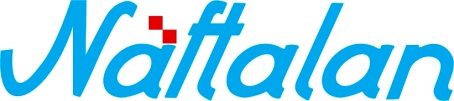 specijalna bolnica za medicinsku rehabilitaciju10310 Ivanić-Grad, Omladinska 23a, HRVATSKA, p.p. 47                      Tel.: ++385 1 2834 555, Fax.: ++385 1 2881 481,                                        www.naftalan.hr, e-mail: naftalan@naftalan.hrMB: 3186342, OIB: 43511228502IBAN: HR7023600001101716186